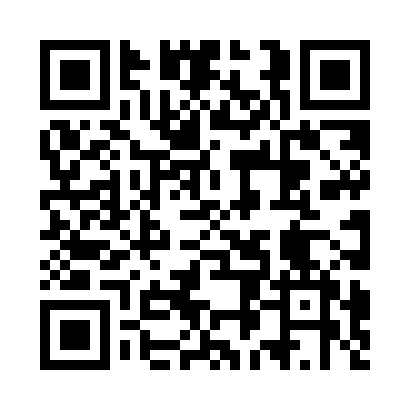 Prayer times for Nosy Pienki, PolandMon 1 Apr 2024 - Tue 30 Apr 2024High Latitude Method: Angle Based RulePrayer Calculation Method: Muslim World LeagueAsar Calculation Method: HanafiPrayer times provided by https://www.salahtimes.comDateDayFajrSunriseDhuhrAsrMaghribIsha1Mon4:126:1212:415:087:129:052Tue4:096:0912:415:097:149:073Wed4:066:0712:415:117:159:094Thu4:036:0512:405:127:179:115Fri4:006:0312:405:137:199:146Sat3:576:0012:405:147:209:167Sun3:545:5812:405:167:229:188Mon3:515:5612:395:177:249:219Tue3:485:5412:395:187:259:2310Wed3:455:5112:395:197:279:2611Thu3:425:4912:385:207:299:2812Fri3:395:4712:385:217:319:3013Sat3:365:4512:385:237:329:3314Sun3:335:4212:385:247:349:3515Mon3:295:4012:375:257:369:3816Tue3:265:3812:375:267:379:4117Wed3:235:3612:375:277:399:4318Thu3:205:3412:375:287:419:4619Fri3:165:3212:375:297:429:4920Sat3:135:2912:365:317:449:5121Sun3:105:2712:365:327:469:5422Mon3:075:2512:365:337:489:5723Tue3:035:2312:365:347:4910:0024Wed3:005:2112:365:357:5110:0325Thu2:565:1912:355:367:5310:0626Fri2:535:1712:355:377:5410:0927Sat2:495:1512:355:387:5610:1228Sun2:465:1312:355:397:5810:1529Mon2:425:1112:355:407:5910:1830Tue2:385:0912:355:418:0110:21